Information for New Leon County ResidentsMy 911 Address is: _______________________________________________________________Contact the 911 Addressing Office at 903-536-3158 or go online to download a form to request your physical address: https://www.co.leon.tx.us/page/leon.911.services911 House Number Signs can be ordered at 911 Addressing or your local city office for $20. The form to request a sign from the county can be found at: https://www.co.leon.tx.us/page/leon.911.services by clicking on the 911 Home Address Sign Request Form. Payment is due at the time of order.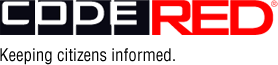 Any county resident who would like to add their cell phones to the reverse 911 contact list to be notified of emergency alerts, please sign up at: https://public.coderedweb.com/CNE/en-US/038257DA1AF8 or find the link on our website.Downloadable permits can be found on our website under the Quicklink “Permits.”Floodplain determination/development permit: Floodplain permits are required for a septic system. The form can be located on our website. The cost is $20. You may mail your payment, come by the office, or pay online. There is a $1 convenience fee for paying online. For more information, see page 5.Septic: Septic permits are required – contact Robbie Robinson, Designated Representative for leon County OSSF Compliance Program at 903-322-3101. Permits can be found on our website under permits or in the 911 Addressing/Emergency Management office located in Annex II, 155 N. Cass, 3rd Floor, Centerville, TX 75833.Electric:Electricity permits are required. The form can be located on our website. The cost is $30. You may mail your payment, come by the office, or pay online. There is a $1 convenience fee for paying online.For Landline Telephone Service, contact Windstream at 1-888-594-4923	or visit their website at www.windstream.com/home-phonePower Companies:TXU Energy				800-818-6132		www.txu.comHouston County Electric Cooperative	800-657-2445		www.houstoncountyelec.comNavasota Valley Electric			979-828-3232		www.navastotavalley.comEntergy					800-368-3749		www.entergy.comOncor					888-313-6862		www.oncor.comGas Companies:Atmos Energy				888-286-6700		www.atmosenergy.comLeon Gas Company (propane)		936-396-3921					800-533-2605		www.leongascotx.comWater Companies:Flo Community Water			903-322-4134Concord Robbins			903-626-4330Southeast Water			903-536-7514Hilltop Lakes Water Supply		936-855-2222		www.hilltoplakes.com/waterCity of Buffalo				903-322-4741		www.buffalotex.comCity of Centerville			903-536-2515		www.centervilletx.govCity of Jewett				903-626-4416		www.cityofjewett.comCity of Leona				903-344-2406		City of Marquez				903-529-3020City of Normangee			936-396-3691		www.cityofnormangee.orgWaste Disposal:County:Precinct 1 					Business Hours 
1110 Hwy 75 North 				Wed & Sat 
Centerville, TX 75833 				7:30 - 3:30 

Precinct 3
8927 CR 330 (across from Bobo's) 		Wed & Sat 
Buffalo, TX 75831 				7:00 - 1:00 

Precinct 4 
Flynn 
10455 FM 39 South 				Tues, Thurs & Sat 
Normangee, TX 77871 				8:00 - 4:00 

Marquez 
4756 CR 432 					Tues, Thurs & Sat 
Marquez, TX 77865 				8:00 - 4:00City of Centerville				903-536-2515Or outside the city limits, call Waste Connections at 903-723-4670 or visit www.wasteconnections.comCity of Buffalo					903-322-4741School Districts:Buffalo ISD			903-322-2473		www.buffaloisd.netCenterville ISD			903-536-7812		www.centerville.k12.tx.usLeon ISD			903-626-1400		www.leonisd.netNormangee			936-396-3111		www.normangeeisd.orgOakwood			903-545-2600		www.oakwoodisd.netPost Offices:Buffalo		208 Center Street		Centerville	322 E. St. Marys St.		Buffalo, TX 75831				Centerville, TX 75833		903-322-4763					903-536-2420Flynn		7782 FM 39 S			Hilltop Lakes	1 Holster Highway		Flynn, TX 77855					Hilltop Lakes, TX 77871		936-396-6862					936-855-2711Jewett		1001 N. Main St.		Leona		143 N. Leona Blvd.		Jewett, TX 75846				Leona, TX 75850		903-626-4855					903-344-3171Marquez	208 V.W. Goodwin Blvd. N.	Normangee	201 Hollis St.		Marquez, TX 77865				Normangee, TX 77871			903-529-3141					936-369-4422	Oakwood 	315 Broad St.		Oakwood, TX 75855		903-545-2114Website Links for Chambers of Commerce & Economic Development:Buffalo Chamber of Commerce		www.buffalotex.orgCenterville Chamber of Commerce	www.centervilletx.orgCenterville Economic Development	www.centervilletxedc.comHilltop Lakes				www.hilltoplakes.comJewett Chamber of Commerce		www.jewetttexas.orgLeon County Economic Development Association can be found on FacebookMarquez Texas Chamber of Commerce can be found on FacebookWho Represents Me:www.fyi.legis.state.tx.usLocal Newspapers:Buffalo Press			903-322-4248		www.leoncountytoday.comCenterville News					can be found on FacebookNormangee Star		936-396-3391		www.normangeestar.com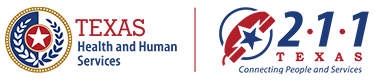 2-1-1 Texas, a program of the Texas Health and human Services Commission, is committed to helping Texas citizens connect with the services they need. Whether by phone or internet, our goal is to present accurate, well-organized and easy-to-find information from state and local health and human services programs. 2-1-1 Texas is a free, anonymous social service hotline available 24 hours a day, 7 days a week, 365 days a year. No matter where you live in Texas, you can dial 2-1-1, or 877-541-7905, and find information about resources in your local community. Whether you need help finding food or housing, child care, crisis counseling or substance abuse treatment, one number is all you need to know. Or visit www.211texas.org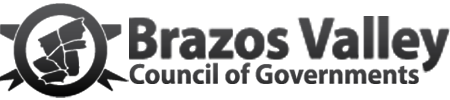 The Brazos Valley Council of Governments (BVCOG) is a multi-purpose, voluntary, government organization of, by and for local governments in the seven-county Brazos Valley Region of Texas. The BVCOG serves over 315,000 citizens and covers an area of 5,109 square miles. This area, known and referred to as the Brazos Valley Region consists of seven counties, which are Brazos, Burleson, Grimes, Leon, Madison, Robertson and Washington. It is our mission to benefit the citizens of the Brazos Valley Region by serving as the vehicle for their local governments to cooperatively identify needs, develop responses, implement solutions, eliminate duplication and promote the efficient and accountable use of public resources, and to improve quality of life. Leon County Offices:County Sheriff’s Office – Sheriff Kevin Ellis		903-536-2749 (non-emergency number)County Judge – Byron Ryder				903-536-2331County Commissioners:Precinct 1 – Joey Sullivan				903-536-3299Precinct 2 – David Ferguson				903-545-2471Precinct 3 – Kyle Workman				903-626-4656Precinct 4 – David Grimes				936-396-3427County Tax Assessor/Collector				903-536-2543(taxes, vehicle registration, etc)County Elections 					903-536-4469County Emergency Management			903-536-4407	Facebook page: www.facebook.com/LeonCountyEMThe Leon County Health Resource Center deals with health care issues, transportation, senior nutrition programs, etc. www.co.leon.tx.us/page/leon.HealthResourceCenterThe Leon County website www.co.leon.tx.us is a good source of information if you are looking for local county offices, burn ban information, and information for other county offices.REQUIRED FLOODPLAIN DETERMINATION AND PERMITTING INFORMATIONOn Wednesday, November 20, 2013, new flood maps for Leon County, Texas became effective. Because Leon County participates in the National Flood Insurance Program, all new construction, manufactured home placement and substantial improvements including but not limited to water supply systems and sanitary sewage systems require a floodplain determination/development permit. The landowner should contact the 911 Addressing/Emergency Management office or their local city office to receive information on floodplain determination/permitting procedures, and to obtain an application. This is intended to inform the landowner of their responsibilities.The proposed development/construction may not begin until after written authorization has been issued from the county or city office.To inquire as to whether a property is in the floodplain:Property located in Leon County unincorporated areas call 903-536-3158 or 903-536-4407 or visit www.co.leon.tx.us (permits)Property located in the City of Buffalo call 903-322-4741Property located in the City of Centerville call 903-536-2515Property located in the City of Jewett call 903-626-4416Property located in the City of Leona call 903-344-2406Property located in the City of Marquez call 903-529-3020Property located in the City of Normangee call 936-396-3691Property located in the City of Oakwood call 903-545-2131For information on flood insurance, contact the National Flood Insurance Program at 877-336-2627 or online at www.floodsmart.gov